Уважаемые родители!   Экология – это наука о взаимосвязях живых организмов между собой и с окружающей средой.  Президент РФ Владимир Путин подписал Указ о проведении  в 2017 году в России Года экологии.    Это делается в целях привлечения внимания общества к вопросам экологического развития Российской Федерации, сохранения биологического разнообразия и обеспечения экологической безопасности.   В нашем детском саду проводится большая работа в данном направлении. Все педагоги и Ваши дети будут очень благодарны Вам за посильное участие в большом и нужном деле.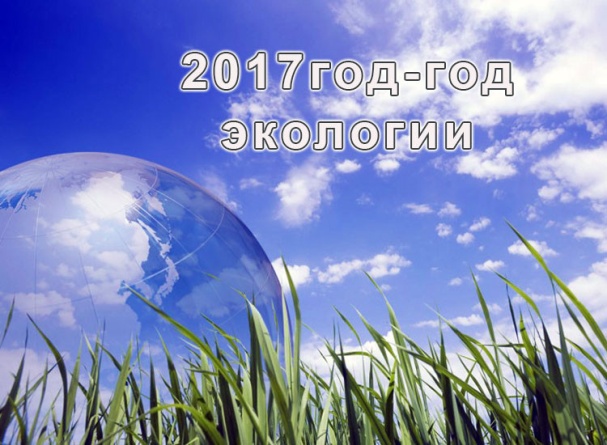 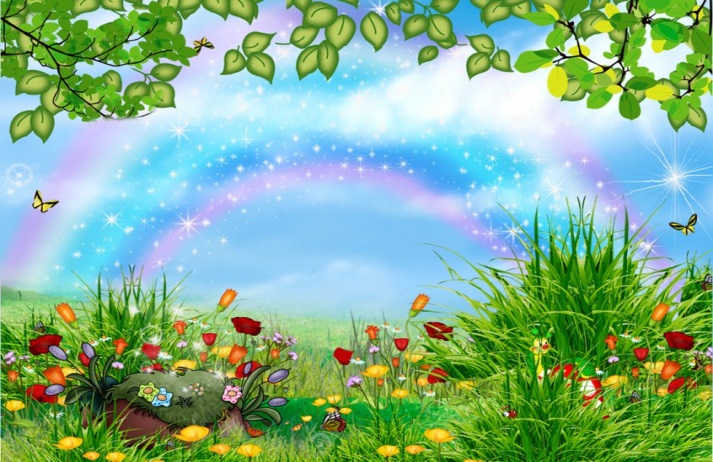 Давайте Землю украшать,Сажать сады, цветы сажать повсюду.Давайте вместе Землю уважатьИ относиться с нежностью как к чуду!Мы забываем, что у нас она одна –Неповторимая, ранимая, живая,Прекрасная: хоть лето, хоть зима…Она у нас одна, одна такая.(Е.Смирнова)ГКОУ РО «Новочеркасская специальная      школа- интернат №1»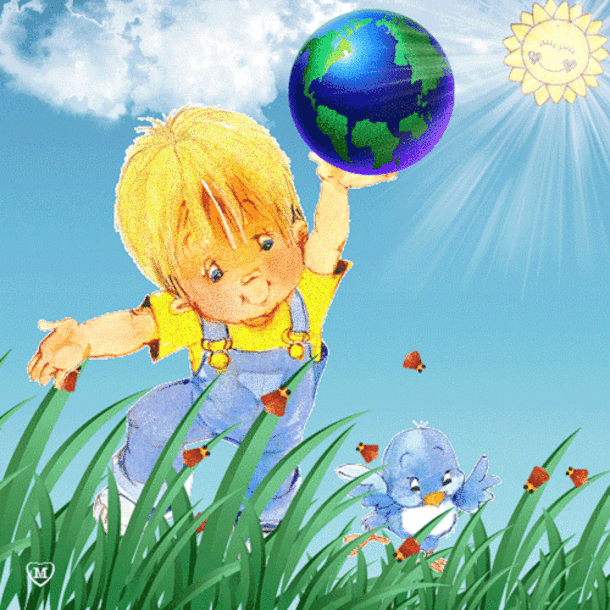 «Об экологии  детям»Подготовила воспитатель- Левченко М.В.г. Новочеркасск2019г.                       Про рыбалкуМы ходили на рыбалку,Рыбок удили в пруду:Витя выловил мочалку,А Егор – сковороду.Целый день в пруду упрямоРыбу мы удили зря.Много выудили хламаИ не разу пескаря.Должен знать  иПомнить каждый:Если мусор сыпать в пруд,То в таком пруду однаждыРыбы попросту помрут.(А. Ерошин)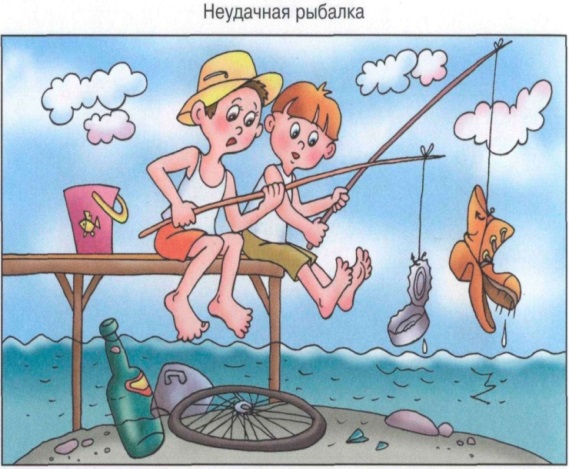 И не сразу и не вдруг,
Мы узнали: ЛЕС – наш друг.Нет без леса кислорода.Сникнет сразу вся природа.Без него дышать не сможем,И никто нам не поможет.Сдуют ветры урожайИ тогда – прости, прощай!Обмелеют наши реки,Высохнут они навеки.Заболеют все зверушки,Вплоть до маленькой норушки.Нет без леса нам лекарств,На столах не будет яств.Пропадет тогда планета,Горько мне писать все это.А поэтому, друзья,Призываю всех вас я:Каждый кустик берегите,Без нужды костры не жгите,Цените каждую травинкуИ на листике дождинку.Сбережем ЛЕС от огняДля тебя и для меняКрасота живая – ЛЕС!Пусть растет он до небес!            (И. Филимоненко)\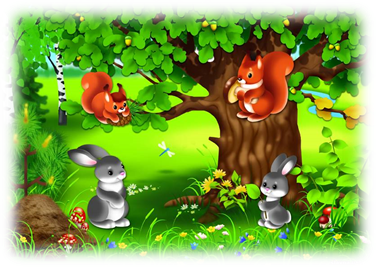 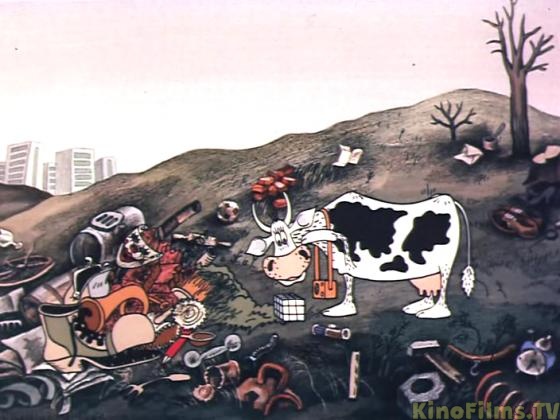 Мусорная фантазияНе бросайте никогда корки, шкурки, палки –Быстро наши города превратятся в свалки.Если мусорить сейчас, то довольно скороМогут вырасти у нас мусорные горы.Но когда летать начнут в школу на ракете-Пострашней произойдут беды на планете.Как пойдут швырять вверхуВ космос из ракеты банки, склянки, шелуху, Разные пакеты…Вот тогда не полетят в Новый год снежинки,А посыплются как град старые ботинки.А когда пойдут дожди из пустых бутылок -На прогулку не ходи: береги затылок.Что не вырастет в саду или в огороде,Как пойдет круговорот мусора в природе?..И хотя  в школьный класс не летим в ракете,Лучше мусорить сейчас отвыкайте, дети!(А. Усачёв)